PPerth Building Society (Merger) Act 1986Portfolio:TreasurerAgency:Department of TreasuryPerth Building Society (Merger) Act 19861986/0839 Dec 1986s. 1 & 2: 9 Dec 1986;Act other than s. 1 & 2: 9 Jan 1987 (see s. 2 and Gazette 9 Jan 1987 p. 17)Reprint 1 as at 10 Aug 2007 Reprint 1 as at 10 Aug 2007 Reprint 1 as at 10 Aug 2007 Reprint 1 as at 10 Aug 2007 Standardisation of Formatting Act 2010 s. 502010/01928 Jun 201011 Sep 2010 (see s. 2(b) and Gazette 10 Sep 2010 p. 4341)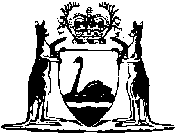 